LAPORANPENGABDIAN KEPADA MASYARAKAT[Judul......................................................................................................][Tempat..........................]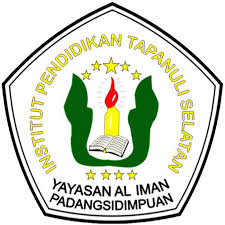 Oleh:Nama ........................				           NIDN/NIDK: .......................Nama......................                                                NPM: ....................................Dst.............................				           ..............................................PROGRAM STUDI PENDIDIKAN .............................FAKULTAS PENDIDIKAN ..................................INSTITUT PENDIDIKAN TAPANULI SELATANBULAN / TAHUNHALAMAN PENGESAHANPENGABDIAN KEPADA MASYARAKATJudul 			:         Bidang kegiatan	:  Ketua Pengabdi	:Nama Lengkap	:NIDN/NIK	:Program Studi	:Nomor HP	:Alamat surel	:Anggota Pengabdi (1)	:Nama Lengkap	:NIDN/NIK	:Program Studi	:Nomor HP	:Alamat surel	:Anggota Pengabdi (2)	:...............dst..Mahasiswa Yang terlibat: (Terlampir)Biaya Pengabdian	: Rp.Diusulkan 		: Rp.Dana Internal PT	: Rp.Dana Institusi Lain	: Rp.Padangsidimpuan, Tgl/Bln/ThnMengetahui,Ketua Program Studi                                     	Ketua Pengabdi(..............................)                                     (............................)  NIK.                                                              NIK. Mengesahkan, 				Menyetujui,Lembaga Penelitian Pengabdian		Dekan Fakultas...................,Kepada MasyarakatKepala, 					(.............................)				(.............................) NIK. 						  NIK.DAFTAR ISIA.  JudulB.  LokasiC.  Bidang kegiatanD.  Latar BelakangE.  PermasalahanF.  Usulan Penyelesaian Masalah dan Konsep PemberdayaanG. Target Kegiatan Pengabdian Kepada MasyarakatH. Tempat dan Waktu PelaksanaanTempat Pelaksanaan Program PKMWaktu PelaksanaanJ.   Hasil KegiatanProses KegiatanBukti Dokumentasi K. PenutupI. LampiranA.  Judul[...............................................................................................................................]B.  Lokasi[...............................................................................................................................]C.  Bidang kegiatan[...............................................................................................................................]D.  Latar Belakang[...............................................................................................................................]E.  Permasalahan........................................................................dst.F.  Usulan Penyelesaian Masalah dan Konsep Pemberdayaan[...............................................................................................................................] G. Target Kegiatan Pengabdian Kepada Masyarakat[...............................................................................................................................]H. Tempat dan Jadwal PelaksanaanTempat Pelaksanaan Program PKM[...........................................................................]Waktu Pelaksanaan[...........................................................................]J.   Hasil KegiatanProses Kegiatan[...........................................................................]Bukti Dokumentasi[...........................................................................]K. Penutup	[...........................................................................]Lampiran-lampiran:LAMPIRAN KETERLIBATAN MAHASISWAJudul Kegiatan Pengabdian	:Tanggal Pelaksanaan		:LAMPIRAN KERJASAMALembar Kerjasama Mitra (Opsional) Ket: Jika ada lebih baikSurat Keterangan Telah Selesai Melakukan Pengabdian dari Tempat Kegiatan LAMPIRAN LAINNYA YG DIANGGAP PERLUNoNPMNamaProdiFakultasTanda Tangan123456Dst.......